              Подготовила: Колодько Валентина Николаевна                                                              учитель химии и биологии МБОУ ОСОШ № 3,                                                                руководитель РМО учителей химии и биологииКруглый стол «Эколого-исследовательская деятельность школьников»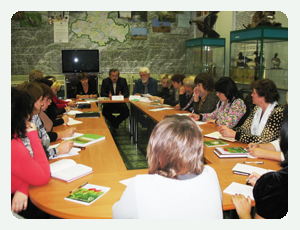       В дни осенних каникул на базе музея заповедника «Ростовский» для руководителей экологических кружков и клубов был проведен круглый стол «Эколого-исследовательская деятельность школьников». В работе круглого стола приняли участие также учителя биологии и химии ОУ Орловского района.       Необходимость его проведения была  не случайна. Участвуя  в проводимых заповедником мероприятиях, ребята пишут рефераты, доклады, выполняют экологические проекты, проводят  и свои первые исследования. 
      О том, что такое исследовательская деятельность, каковы методы ее проведения, рассказали присутствующим сотрудники научного отдела заповедника Липкович А.Д. – заместитель директора по науке заповедника, Казьмин В.Д. – ведущий научный сотрудник заповедника, Вакурова Марина Федоровна – научный сотрудник заповедника «Ростовский».  
       В ходе активного диалога были обсуждены  так же  актуальные темы для проведения исследовательских работ, имеющие как научную, так и практическую значимость, даны рекомендации по проведенным работам, намечены пути  дальнейшего сотрудничества.п. Орловский, ноябрь 2011г.